附件2兰州新区机动车停车设施收费公示牌（式样）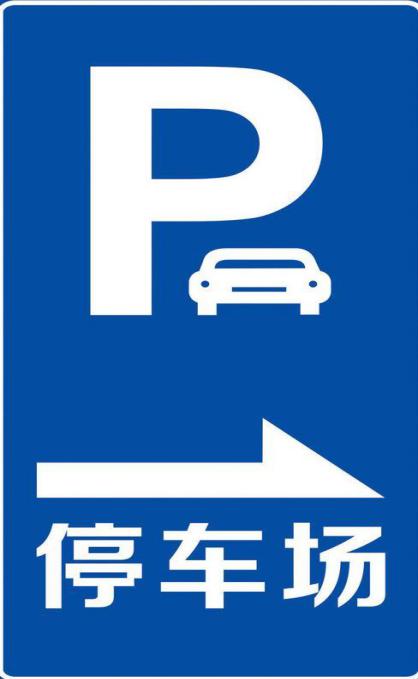 兰州新区机动车停车设施收费标准公示牌停车设施类型：所属范围：价格管理方式：收费依据：收费标准：免费停放时间：30分钟内免费停放停车场备案登记号码：XXXXXXX经营管理单位：XXXXXXX本单位监督电话：XXXXXXX说明：停车场备案登记号码：XXXXXXX经营管理单位：XXXXXXX本单位监督电话：XXXXXXX价格举报电话：12315 未经公示不得收费兰州新区经济发展局、市场监管局、交警大队监制